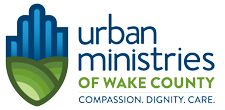 Please fill out this table as part of your cover letter.Name:							Date of Birth:Please tell us how this internship aligns with your academic goals:PositionAvailability 1st Choice2nd Choice3rd ChoiceAre you bilingual? If so, what language and proficiency level?Are you bilingual? If so, what language and proficiency level?Previous UMWC Volunteer/Intern ExperiencePrevious UMWC Volunteer/Intern Experience